وزارة التعليم العالي و البحث العلمي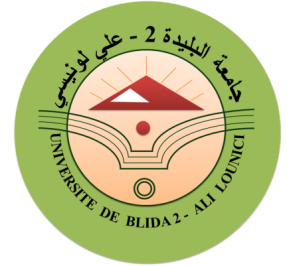 جامعـــــــــــــــــــة البليــــــــدة2-علــي لونسي                                               التاريخ:.............................................كلية العلوم الإنسانية والاجتماعيةقسم العلوم الاجتماعية                                                 طلب تصحيح علامة الامتحانالسنة:................  الطور: ليسانس          ماستر          السداسي:................... الدورة العادية          الاستدراكيةاسم و لقب الطالب (ة) :............................................... رقم التسجيل:.. .............................................الشعبة:............................................ التخصص:.................................................... الفوج:.............طبيعة الطعن: عــــــــدم ظهــــــــــور العلامــــة في محضر العلامــــــــات الخاص بالأستـــــاذ                         عدم ظهور العلامة في النتائج المنشورة من طرف الادارة)المداولة(                      أخرى-اشرحها:.........................ملاحظة: يتم  الرجوع إلى محضر العلامات للتأكد من الاخطاء المذكورة في الجدول أعلاه .           لا يتم الرد على الطعون التي تحمل تصريحات خاطئة.امضاء الطالب.:......................----------------------------------------------------------------------الرد:..................................................................... التاريخ:.....................................المقياسنوع الخطأالعلامةاستاذ المقياسالملاحظة-خاص بالإدارة-1علامة المحاضرة  الصحيحة المنشورة سابقا1علامة الاعمال موجهة الصحيحة  المنشورة سابقا2علامة المحاضرة  الصحيحة المنشورة سابقا2علامة الاعمال موجهة الصحيحة  المنشورة سابقا3علامة المحاضرة  الصحيحة المنشورة سابقا3علامة الاعمال موجهة الصحيحة  المنشورة سابقا4علامة المحاضرة  الصحيحة المنشورة سابقا4علامة الاعمال موجهة الصحيحة  المنشورة سابقا5علامة المحاضرة  الصحيحة المنشورة سابقا5علامة الاعمال موجهة الصحيحة  المنشورة سابقا